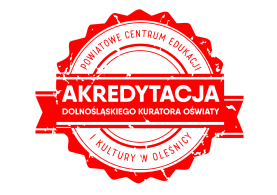 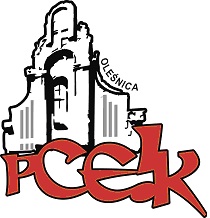 Z A P R O S Z E N I E
na szkolenie on-line Temat przewodni sieci:TIK na lekcji języka obcego – rozwijanie kompetencji cyfrowych w procesie nauczania 
języka obcego w szkole podstawowej i ponadpodstawowej.Temat pierwszego spotkania: „Jak diagnozować i oceniać kompetencje językowe ucznia 
za pomocą narzędzi on-line”Termin pierwszego spotkania:  24 listopada 2020 r. o godzinie: 15.30Adresaci: nauczyciele języków obcych (głównie j. angielskiego i j. niemieckiego)Koordynator sieci:  Marta Richter – Lesicka – konsultant ds. edukacji języka angielskiegoCzas trwania:  4 godziny dydaktyczne
		Miejsce spotkania:  Spotkanie na platformie Teams (uczestnik otrzyma dostęp do spotkania po wysłaniu zgłoszenia udziału na adres e-mail:  sekretariat@pceik.pl )Program spotkania:
Warsztat metodyczny dla nauczycieli języków obcych: „Jak diagnozować i oceniać kompetencje językowe ucznia za pomocą narzędzi cyfrowych. Ocena kluczowych kompetencji językowych ucznia w nauczaniu zdalnym i stacjonarnym”.Złożenie deklaracji udziału w spotkaniach sieci w roku szkolnym 2020/2021.Weryfikacja propozycji tematycznych szkoleń realizowanych w ramach działalności sieci.Warunki udziału w spotkaniach SWIS:Nauczyciele, zgłaszający się do pracy w sieci, deklarują  udział  we wszystkich zaplanowanych spotkaniach. Nauczyciele należący do SWIS mogą korzystać z proponowanych szkoleń w ramach sieci oraz materiałów zamieszczanych przez koordynatora na platformie Moodle.Osoby zainteresowane udziałem w formie doskonalenia prosimy o przesyłanie zgłoszeń do 20.11.2020 r. Zgłoszenie na szkolenie następuje poprzez wypełnienie formularza (załączonego do zaproszenia) i przesłanie go pocztą mailową do PCEiK. Ponadto przyjmujemy telefoniczne zgłoszenia na szkolenia. W przypadku korzystania z kontaktu telefonicznego konieczne jest wypełnienie formularza zgłoszenia w dniu rozpoczęcia szkolenia. Uwaga! Ilość miejsc ograniczona. Decyduje kolejność zapisów.Obowiązuje tylko jedno zgłoszenie na wszystkie spotkania sieci.UCZESTNICY PO ZAKOŃCZENIU PRAC SIECI OTRZYMAJĄ ZAŚWIADCZENIA.Odpłatność:nauczyciele z placówek oświatowych prowadzonych przez Miasta i Gminy, które podpisały 
z PCEiK porozumienie w sprawie finansowania doskonalenia zawodowego nauczycieli na 2020 rok   oraz z placówek prowadzonych przez Starostwo Powiatowe w Oleśnicy – bezpłatnie.nauczyciele z placówek oświatowych prowadzonych przez Miasta i Gminy, które nie podpisały                z PCEiK porozumienia w sprawie finansowania doskonalenia zawodowego nauczycieli na 2020 rok,  nauczyciele z placówek niepublicznych – jedno spotkanie sieci: 2 godziny dydaktyczne – 60 zł,3-4 godziny dydaktyczne – 80 zł.Wpłaty na konto bankowe Numer konta: 26 9584 0008 2001 0011 4736 0005Rezygnacja z udziału w formie doskonalenia musi nastąpić w formie pisemnej (np. e-mail), najpóźniej na 3 dni robocze przed rozpoczęciem szkolenia. Rezygnacja w terminie późniejszym wiąże się z koniecznością pokrycia kosztów organizacyjnych w wysokości 50%. Nieobecność na szkoleniu lub konferencji nie zwalnia z dokonania opłaty.